Općina Punat, općinski načelnik, OIB: 59398328383, na temelju članka 9. stavka 1. Uredbe o kriterijima, mjerilima i postupcima financiranja i ugovaranja programa i projekata od interesa za opće dobro koje provode udruge („Narodne novine“ broj 26/15 i 37/21) te sukladno članku 16. stavku 1. Pravilnika o financiranju programa,  projekata i javnih potreba sredstvima proračuna Općine Punat („Službene novine Primorsko-goranske županije“ broj 1/16) donosiODLUKUo načinu raspodjele raspoloživih sredstava iz Proračuna Općine Punat za 2023. godinu namijenjenih financiranju programa i projekata od interesa za opće dobro koje provode udrugeČlanak 1.	Ovom Odlukom utvrđuje se način raspodjele sredstava namijenjenih financiranju programa i projekata od interesa za opće dobro koje provode udruge, u ukupnom iznosu od 112.816,00 EUR, a koja su u Proračunu Općine Punat za 2023. godinu raspoređena na sljedeći način:Prioritetno područje 1 - Programi javnih potreba u kulturi u iznosu od 59.726,00 EURPrioritetno područje 2 - Programi javnih potreba u sportu u iznosu od 26.545,00 EURPrioritetno područje 3 - Programi civilnog društva u iznosu od 26.545,00 EURČlanak 2.Sredstva iz članka 1. ove Odluke raspodijelit će se na temelju javnog poziva za predlaganje javnih potreba u kulturi Općine Punat za 2023. godinu i javnog natječaja za financiranje programa i projekata od interesa za opće dobro koje provode udruge za 2023. godinu (u daljnjem tekstu: Natječaji).Članak 3.	Dokumentacija za provedbu Natječaja iz članka 2. ove Odluke bit će definirana unutar samih Natječaja, a ona obvezno obuhvaća: tekst javnog natječaja, upute za prijavitelje, obrasce za prijavu projekta te obrasce za provedbu projekta i izvještavanje.Članak 4.	Natječaji i dokumentacija za provedbu Natječaja iz članka 3. ove Odluke objavljuju se u cijelosti na službenoj Facebook i web stranici Općine Punat.Članak 5.	Općina Punat nadležna je za provedbu postupka javnog natječaja.	Općina Punat osnovat će Povjerenstvo za otvaranje prijava i provjeru propisanih uvjeta Natječaja te Povjerenstvo za ocjenjivanje zaprimljenih projektnih prijava koje su uspješno ispunile provjeru propisanih uvjeta Natječaja, a koje imenuje općinski načelnik.Članak 6.	Na temelju provedenog postupka ocjenjivanja donosi se Odluka o raspodjeli sredstava za financiranje programa i projekata od interesa za opće dobro koje provode udruge temeljem koje će Općina Punat sklopiti pojedinačne ugovore.	Odluka iz stavka 1. ovog članka objavit će se na mrežnim stranicama i oglasnim pločama Općine Punat.Članak 7.	Za provedbu ove Odluke zadužuje se Jedinstveni upravni odjel Općine Punat. Članak 8.	Ova Odluka stupa na snagu danom donošenja.             OPĆINSKI  NAČELNIKDaniel Strčić, bacc.inf., v.r.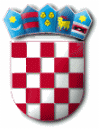 R E P U B L I K A   H R V A T S K APRIMORSKO – GORANSKA ŽUPANIJAOPĆINA PUNATOPĆINSKI NAČELNIKKLASA:230-02/22-01/44URBROJ:2170-31-02/1-22-2Punat, 15. prosinca 2022. godine